SBOR DOBROVOLNÝCH HASIČŮ BĚSTVINAPOŘÁDÁ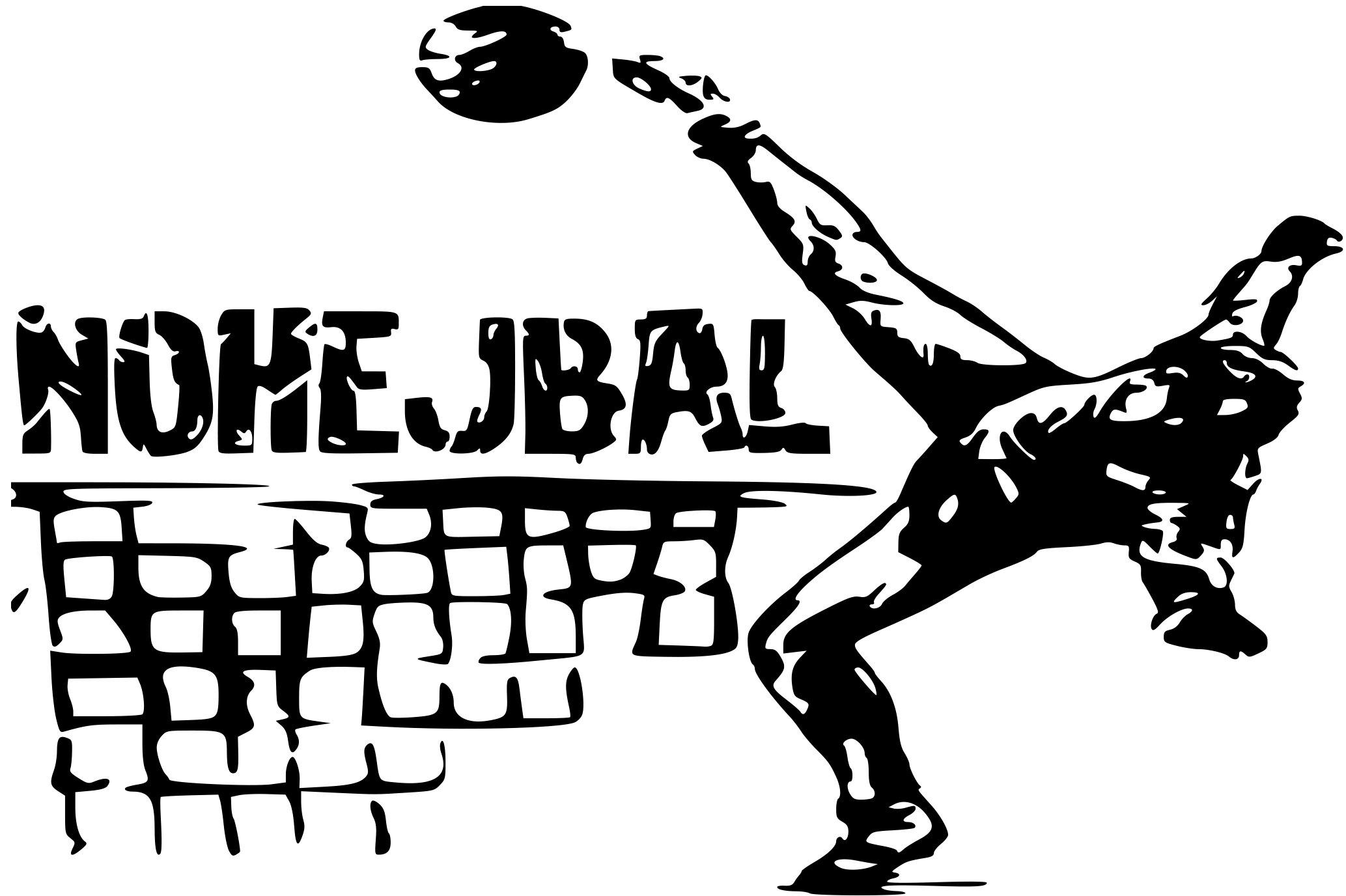 21. 5. 2022	                od 13:00 hod		    hřiště BěstvinaInformace a registrace na našem webu www.hasicibestvina.czObčerstvení zajištěno